Прощай, садик!Слова и музыка: Юрий КудиновГреет землю, словно грелкой месяц май.
И на улице совсем уже тепло.
Мы споём, а ты нам, Гена, подыграй,
Чтоб от песни стало грустно и светло.
Всё. Прощайте. Мы уходим навсегда.
Покидаем садик, ставший нам родным.
Промелькнули наши лучшие года.
Растворились в небе, словно белый дым.

                                                          Припев: И любимая игрушка
                                                                          Улыбнётся нам вослед.
                                                                          И в фарфоровую кружку
                                                                          Не нальют компот в обед.                                                                     С воспитательницей нашей                                                                     Сказок больше не читать                                                                         И не скажет строго няня:                                                                         Ну-ка, живо всем в кровать!                                                                        И в беседку мы не спрячемся                                                                         Ненастною порой.                                                                       Загрустит в спортзале мячик –                                                                       Кто ж теперь его ногой?                                                                      Ещё миг и без оглядки                                                                         Кто куда, и полетим.                                                                         Но, конечно, на кроватке                                                                         На дорожку посидим.

Вот и всё. Мы разлетимся кто куда.
В школу осенью, всё лето впереди.
Ах! Прощайте, беззаботные года!
Вот и все, и детский садик позади.
И пока, пока мы здесь, еще с тобой,
И пока цветы, подарки, суета,
Дай мне руку и со мной тихонько спой.
На прощанье – песенка проста.

Припев: 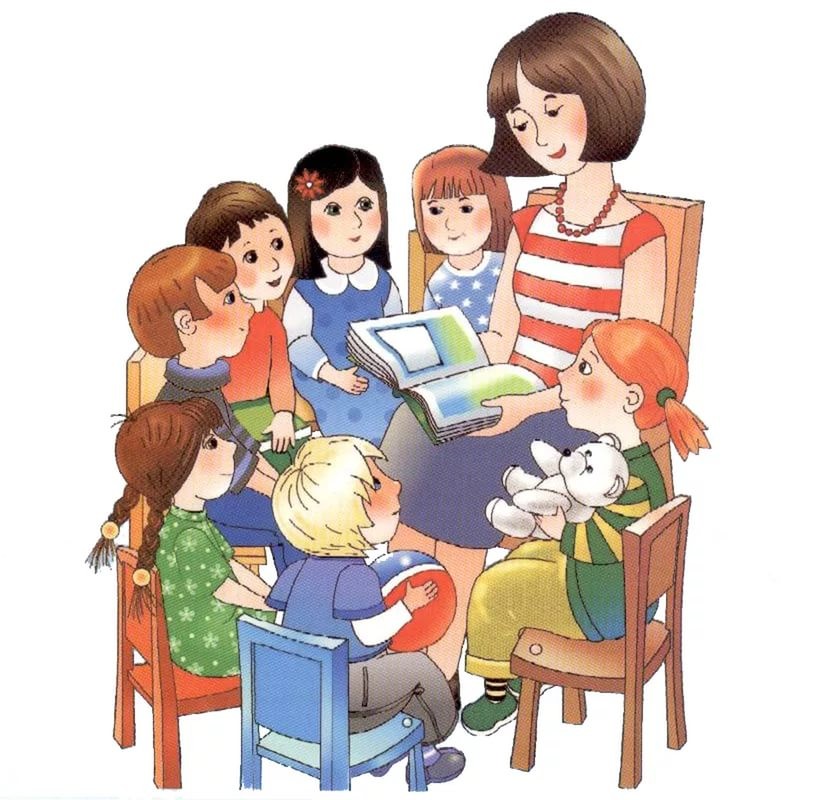 